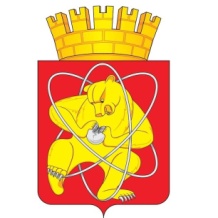 Городской округ  «Закрытое административно – территориальное образование  Железногорск Красноярского края»АДМИНИСТРАЦИЯ ЗАТО г. ЖЕЛЕЗНОГОРСКПОСТАНОВЛЕНИЕ29.03.2021		 									         625г. ЖелезногорскО проведении весеннего двухмесячника по благоустройству и озеленению территории городского округа ЗАТО Железногорск в 2021 годуНа основании Федерального закона от 06.10.2003 № 131-ФЗ «Об общих принципах организации местного самоуправления в Российской Федерации», решения Совета депутатов ЗАТО г. Железногорск от 07.09.2017 № 22-91Р «Об утверждении Правил благоустройства территории ЗАТО Железногорск», руководствуясь Уставом ЗАТО Железногорск, распоряжением Администрации ЗАТО г. Железногорск от 19.03.2021 № 88/1 «О ежегодном отпуске И.Г. Куксина», в целях улучшения благоустройства, содержания и озеленения территории городского округа ЗАТО Железногорск,ПОСТАНОВЛЯЮ:1. Провести весенний двухмесячник по благоустройству и озеленению, улучшению содержания территории ЗАТО Железногорск с 14 апреля по 14 июня 2021 года.2. Рекомендовать руководителям юридических лиц, являющихся коммерческими организациями, юридических лиц, являющихся некоммерческими организациями, независимо от организационно-правовой формы, индивидуальным предпринимателям и физическим лицам принять активное участие в работах по благоустройству и озеленению территории ЗАТО Железногорск. 3. Рекомендовать руководителям образовательных организаций, руководителям организаций торговли, общественного питания и бытового обслуживания населения независимо от организационно-правовой формы, провести работы по благоустройству и озеленению территорий в границах землепользования.4. Рекомендовать арендаторам земельных участков, председателям садоводческих некоммерческих товариществ, огороднических некоммерческих товариществ и гаражных кооперативов провести работы по благоустройству территорий в границах землепользования.5. Провести субботники по благоустройству территории ЗАТО Железногорск в период с 14 апреля по 16 мая  2021 года.6. Товариществам собственников жилья, управляющим организациям рекомендовать организовать своевременное оповещение собственников помещений в многоквартирных домах о сроках проводимых работ по благоустройству и озеленению территории ЗАТО Железногорск, заблаговременно подготовить необходимый инструмент, обеспечить автотранспортом для вывозки смёта, обеспечить транспортировку смёта на полигон ТБО поселка Подгорный ЗАТО Железногорск Красноярского края собственными силами (при наличии лицензии в области обращения с отходами производства и потребления), либо с привлечением соответствующих лицензированных организаций.7. МБУ «Комбинат благоустройства» (Н. Н. Пасечкин) заблаговременно подготовить необходимый инструмент, обеспечить автотранспортом для вывозки смёта, обеспечить транспортировку смёта на полигон ТБО поселка Подгорный ЗАТО Железногорск Красноярского края собственными силами (при наличии лицензии в области обращения с отходами производства и потребления), либо с привлечением соответствующих лицензированных организаций.8. Рекомендовать средствам массовой информации освещать ход проведения весеннего двухмесячника по благоустройству и озеленению территории ЗАТО Железногорск, в том числе проведения субботников по благоустройству территории ЗАТО Железногорск.9. Управлению внутреннего контроля Администрации ЗАТО г. Железногорск (Е. Н. Панченко) довести настоящее постановление до сведения населения через газету «Город и горожане».10. Отделу общественных связей Администрации ЗАТО г. Железногорск (И. С. Архипова) разместить настоящее постановление на официальном сайте городского округа «Закрытое административно-территориальное образование Железногорск Красноярского края» в информационно-телекоммуникационной сети «Интернет».11. Контроль над исполнением настоящего постановления возложить на первого заместителя Главы ЗАТО г. Железногорск по жилищно-коммунальному хозяйству А. А. Сергейкина.12. Настоящее постановление вступает в силу после его официального опубликования.Исполняющий обязанности Главы ЗАТО г. Железногорск							А. А. Сергейкин